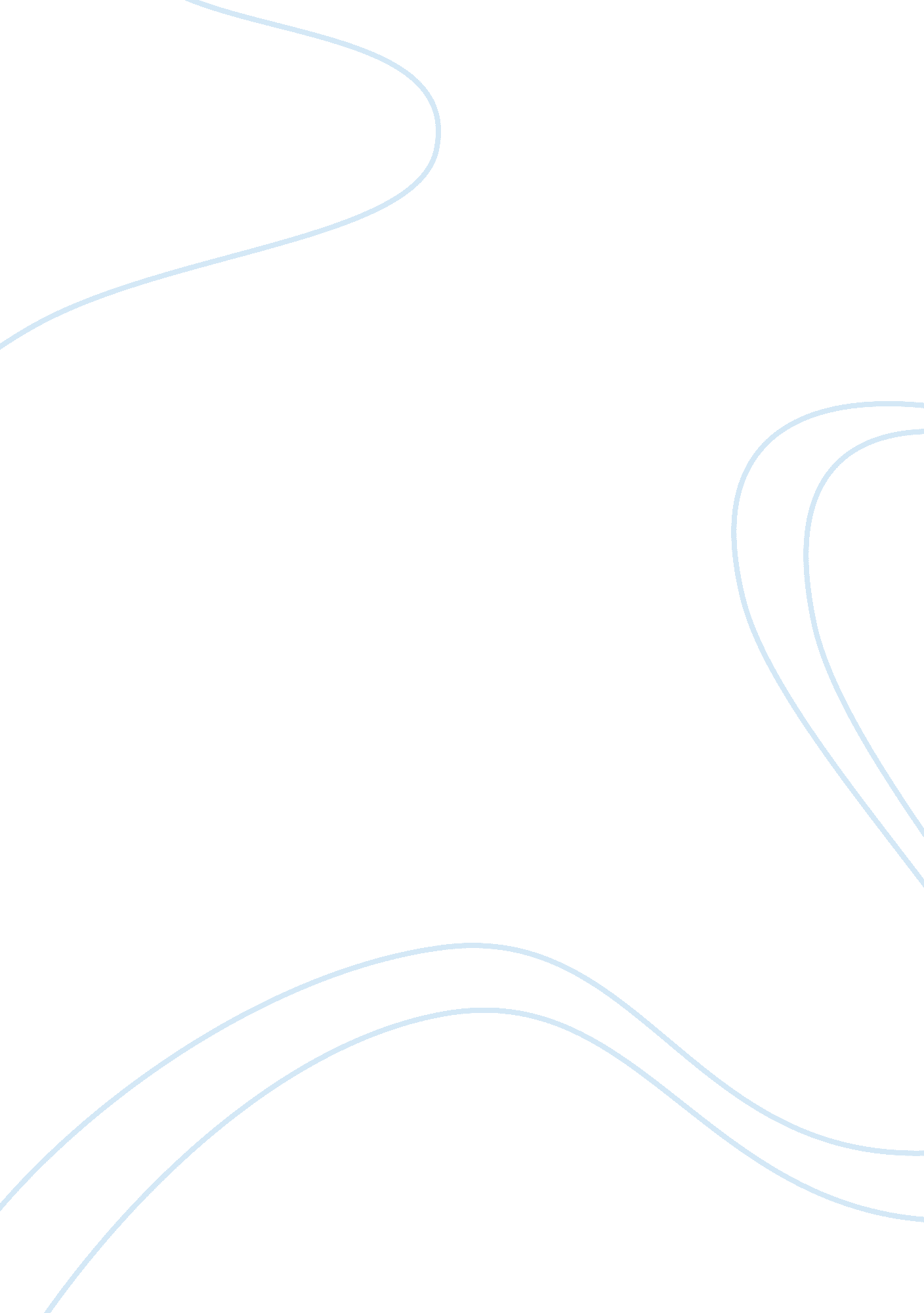 Sociology: "the ties that bind are fraying" (reading #4)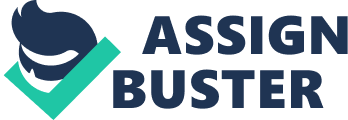 From 1985 to 2004 how many fewer confidants did Americans have? 1/3Americans have shifted from community support to what? close familyHaving one close connection can be vital for ? physical and mental healthAmericans ties to their communities enhanceour democratic institutionsWhat is a " weak tie friendship?" those friends we have on fb that we know a lot about but so does everyoneGSS network question was? not too accurate very vague but it paints a deccent pictureWhat did Claude Fischer call the drop of confidants from 2. 0 to almost none? inadequate social support... having only one support person makes you vulnerablebiggest drops in confidantsfriends and neighborssmallest drops in confidantsfamily and spouseIf a majority of social connections are family then? their social world becomes one dimensionaleducation has what kinda effect on confidants? more intelligence = more confidantsmen used to have more outside confidants than women but nowmen and women's lifestyles are becoming intertwinedNon white have ___ confidants and more familylessWhat has changed? technology keeping families in touch even when they are away from each other... makes long distance easier. According to Fischer how much of the population has become isolated from social supporthalfThose without a close person in the last 4 yearsshowed poor health signs physically ONSOCIOLOGY: " THE TIES THAT BIND ARE FRAYING" (READING #4) SPECIFICALLY FOR YOUFOR ONLY$13. 90/PAGEOrder Now 